Mrs. Anderson (8B) 	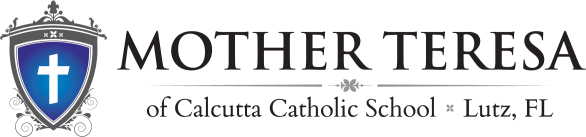 Grade 7 – Exploring Civics andEconomicsCourse Description This course explores the concepts of civics, government, and economics. We will explore the branches of the United States government, the importance of citizenship, and the basics of economics.  Units of Study Textbook McGraw Hill – “Exploring Civics and Economics” https://my.mheducation.com/loginBrain Pop - https://www.brainpop.com/Required Materials/Supplies  	School-issued iPad (charged)               Spiral Notebook 	Pen, pencil, Colored pencils and highlighters   			Scissors, Tape or glue stick Organization  Note taking will be part of our daily routine. We will be learning how to outline the chapter and identify key points. Handouts and worksheets will also be utilized via One Note. iPads will also be used for research and online assessments.  Behavior and Classroom ExpectationsThe MTC middle grades conduct expectations and point sheet will be utilized to cultivate good behavioral and learning habits, as detailed in the family handbook. Demerits will be recorded on the point sheet in front of the planner, as well as on RenWeb.As Middle School Students, students are expected to take ownership of their learning. When absent, it is the student’s responsibility to contact me regarding the work that they missed. Additional Assistance I will be available by appointment only, before school, after school and via zoom. These extra help sessions must be scheduled in advance. Please plan ahead and communicate your needs early. These sessions will be to answer specific questions, not to reteach an entire unit.  Communication E-mail:  manderson@mtctampa.org. I will respond to emails within 24 hours, except on weekends.Homework and scheduled assessments will be posted online. The Origins of American Government                              The ConstitutionThe Branches of GovernmentCivic ParticipationState and Local GovernmentEconomics